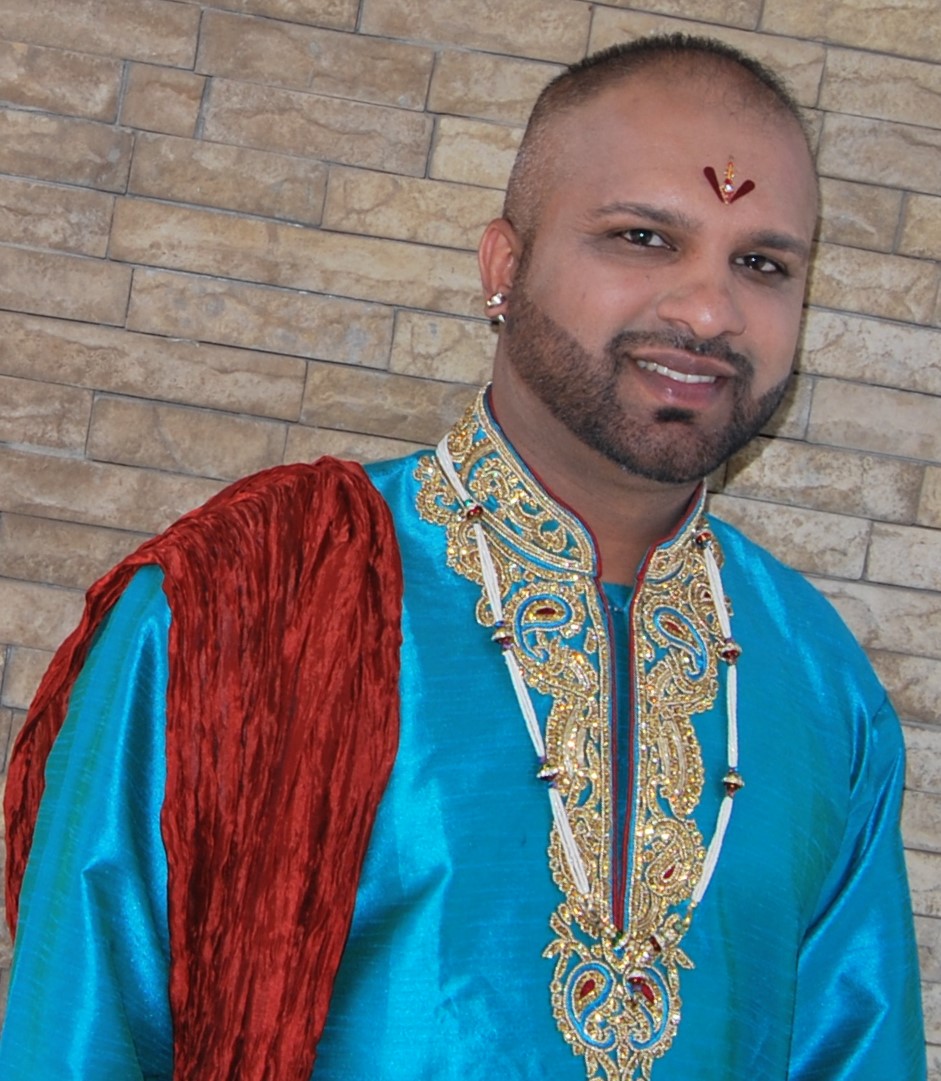 Lashan Moodley SinghEmail Address:lashanmoodley8@gmail.comWebsite/Portfolio:N/ACAT JUDGINGJudging QualificationsPersian/ Exotic/ Chinchilla Longhair - 2017Siamese/Oriental - 2013Medium Hair Breeds – 2015Foreign Breeds as listed – 2021/2022Final Status: Qualified to Judge Longhairs, Medium hairs and Siamese/Oriental, Burmese, Abyssinian, Somali, British, Russian, Bengal, Cornish Rex, Devon Rex, Selkirk Rex, Peterbald, American Shorthair, Scottish & Highland Folds.Student Remaining SACC Foreign Breeds - 2023 CAT JUDGINGJudging QualificationsPersian/ Exotic/ Chinchilla Longhair - 2017Siamese/Oriental - 2013Medium Hair Breeds – 2015Foreign Breeds as listed – 2021/2022Final Status: Qualified to Judge Longhairs, Medium hairs and Siamese/Oriental, Burmese, Abyssinian, Somali, British, Russian, Bengal, Cornish Rex, Devon Rex, Selkirk Rex, Peterbald, American Shorthair, Scottish & Highland Folds.Student Remaining SACC Foreign Breeds - 2023 CAT FANCY INVOLVEMENTClub/sMember – PCS, TCS, RCC, BRS and CFCVice Chairperson - Feline Fan Club – 2009 to 2010Chairperson – ECKZN Judges Panel – 2015 to presentChairperson – Curls and Twirls Breed Group - 2022Governing CouncilSecretary of SACC – October 2017 to 2021Judges CouncilChairperson – 2015 to 2017Cat of the YearAssistant Coordinator – WCC 2019 CAT FANCY INVOLVEMENTClub/sMember – PCS, TCS, RCC, BRS and CFCVice Chairperson - Feline Fan Club – 2009 to 2010Chairperson – ECKZN Judges Panel – 2015 to presentChairperson – Curls and Twirls Breed Group - 2022Governing CouncilSecretary of SACC – October 2017 to 2021Judges CouncilChairperson – 2015 to 2017Cat of the YearAssistant Coordinator – WCC 2019 CAT BREEDINGRegistered Cattery/Catteries   C’est L’amour - 2011Breed/sPersian-all patterns and colours (not at present)Exotics –all patterns and colours (not at present)British – all patterns and coloursHighland FoldCat Show HistoryExhibitor for 10 years achieving 6 Supreme Champions and 4 pedigree and 10 domestic Cat of the Year qualifiers. Owned 3 Cat of the Year Domestic winners.CAT BREEDINGRegistered Cattery/Catteries   C’est L’amour - 2011Breed/sPersian-all patterns and colours (not at present)Exotics –all patterns and colours (not at present)British – all patterns and coloursHighland FoldCat Show HistoryExhibitor for 10 years achieving 6 Supreme Champions and 4 pedigree and 10 domestic Cat of the Year qualifiers. Owned 3 Cat of the Year Domestic winners.SKILLSLanguages Spoken – English, AfrikaansLanguages Written – EnglishSKILLSLanguages Spoken – English, AfrikaansLanguages Written – English